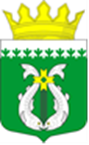 ТЕРРИТОРИАЛЬНАЯ ИЗБИРАТЕЛЬНАЯ КОМИССИЯ СУОЯРВСКОГО РАЙОНАРЕШЕНИЕ05 февраля 2024 года		                                              № 53/324-05		                                          г.СуоярвиОб определении избирательного участка наиболее удобно расположенного  для организации голосования граждан с инвалидностьюВ соответствии с постановлением ЦИК России от 29.07.2020 № 262/1933-7 «О Рекомендациях по обеспечению избирательных прав граждан Российской Федерации, являющихся инвалидами, при проведении выборов в Российской Федерации», постановлением Избирательной комиссии Республики Карелия от 11 января 2024 года №66/504-7 «О мерах по обеспечению реализации избирательных прав граждан Российской Федерации с инвалидностью при проведении выборов Президента Российской Федерации на территории Республики Карелия», в целях проведения организационных, технических мероприятий по обеспечению избирательных прав граждан Российской Федерации с инвалидностью в период подготовки и проведения выборов Президента Российской Федерации Территориальная комиссия Суоярвского района РЕШИЛА:1. Определить на территории города Суоярви избирательный участок № 491, расположенный по адресу: г.Суоярви, ул. Гагарина, д. 15 (помещение Культурно-досугового центра), как наиболее удобно расположенный для организации голосования граждан с инвалидностью при проведении выборов Президента Российской Федерации 17 марта 2024 года.2. Направить копию настоящего решения в Избирательную комиссию Республики Карелия.3. Контроль за исполнением настоящего решения возложить на председателя Территориальной избирательной комиссии Суоярвского района Хлопкину М.С.4. Разместить настоящее решение на официальном сайте Суоярвского муниципального округа в разделе «ТИК Суоярвского района».Председатель ТИК                                                                      М.С. Хлопкина                                                                         Секретарь ТИК						                     С.Ф. Никитина